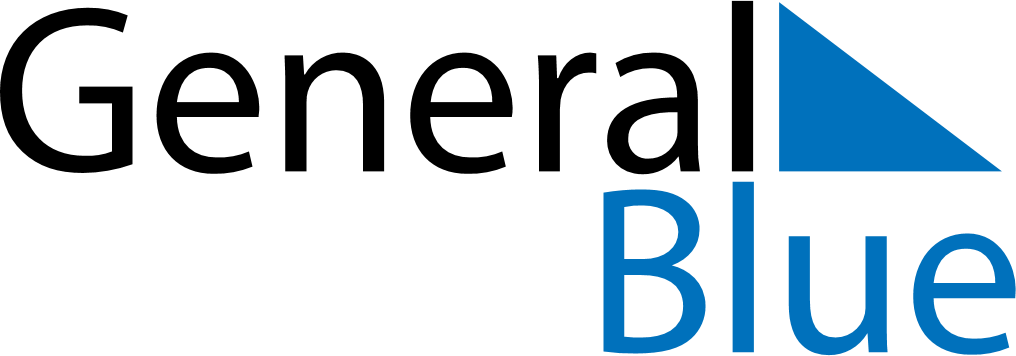 August 2024August 2024August 2024August 2024August 2024August 2024Vohma, Viljandimaa, EstoniaVohma, Viljandimaa, EstoniaVohma, Viljandimaa, EstoniaVohma, Viljandimaa, EstoniaVohma, Viljandimaa, EstoniaVohma, Viljandimaa, EstoniaSunday Monday Tuesday Wednesday Thursday Friday Saturday 1 2 3 Sunrise: 5:07 AM Sunset: 9:40 PM Daylight: 16 hours and 32 minutes. Sunrise: 5:10 AM Sunset: 9:38 PM Daylight: 16 hours and 28 minutes. Sunrise: 5:12 AM Sunset: 9:35 PM Daylight: 16 hours and 23 minutes. 4 5 6 7 8 9 10 Sunrise: 5:14 AM Sunset: 9:33 PM Daylight: 16 hours and 19 minutes. Sunrise: 5:16 AM Sunset: 9:31 PM Daylight: 16 hours and 14 minutes. Sunrise: 5:18 AM Sunset: 9:28 PM Daylight: 16 hours and 9 minutes. Sunrise: 5:20 AM Sunset: 9:26 PM Daylight: 16 hours and 5 minutes. Sunrise: 5:23 AM Sunset: 9:23 PM Daylight: 16 hours and 0 minutes. Sunrise: 5:25 AM Sunset: 9:21 PM Daylight: 15 hours and 55 minutes. Sunrise: 5:27 AM Sunset: 9:18 PM Daylight: 15 hours and 51 minutes. 11 12 13 14 15 16 17 Sunrise: 5:29 AM Sunset: 9:16 PM Daylight: 15 hours and 46 minutes. Sunrise: 5:32 AM Sunset: 9:13 PM Daylight: 15 hours and 41 minutes. Sunrise: 5:34 AM Sunset: 9:11 PM Daylight: 15 hours and 36 minutes. Sunrise: 5:36 AM Sunset: 9:08 PM Daylight: 15 hours and 31 minutes. Sunrise: 5:38 AM Sunset: 9:05 PM Daylight: 15 hours and 27 minutes. Sunrise: 5:41 AM Sunset: 9:03 PM Daylight: 15 hours and 22 minutes. Sunrise: 5:43 AM Sunset: 9:00 PM Daylight: 15 hours and 17 minutes. 18 19 20 21 22 23 24 Sunrise: 5:45 AM Sunset: 8:57 PM Daylight: 15 hours and 12 minutes. Sunrise: 5:47 AM Sunset: 8:55 PM Daylight: 15 hours and 7 minutes. Sunrise: 5:49 AM Sunset: 8:52 PM Daylight: 15 hours and 2 minutes. Sunrise: 5:52 AM Sunset: 8:49 PM Daylight: 14 hours and 57 minutes. Sunrise: 5:54 AM Sunset: 8:46 PM Daylight: 14 hours and 52 minutes. Sunrise: 5:56 AM Sunset: 8:44 PM Daylight: 14 hours and 47 minutes. Sunrise: 5:58 AM Sunset: 8:41 PM Daylight: 14 hours and 42 minutes. 25 26 27 28 29 30 31 Sunrise: 6:01 AM Sunset: 8:38 PM Daylight: 14 hours and 37 minutes. Sunrise: 6:03 AM Sunset: 8:35 PM Daylight: 14 hours and 32 minutes. Sunrise: 6:05 AM Sunset: 8:33 PM Daylight: 14 hours and 27 minutes. Sunrise: 6:07 AM Sunset: 8:30 PM Daylight: 14 hours and 22 minutes. Sunrise: 6:10 AM Sunset: 8:27 PM Daylight: 14 hours and 17 minutes. Sunrise: 6:12 AM Sunset: 8:24 PM Daylight: 14 hours and 12 minutes. Sunrise: 6:14 AM Sunset: 8:21 PM Daylight: 14 hours and 7 minutes. 